INDICAÇÃO Nº 1726/2020“Sugere ao Poder Executivo Municipal, poda de árvore na Rua José Olegário, na altura do número 441, no bairro Residencial Dona Margarida                       Nos termos do Art. 108 do Regimento Interno desta Casa de Leis, dirijo-me a Vossa Excelência para sugerir que, por intermédio do Setor competente, que proceda poda de árvore da Rua José Olegário, na altura do número 441, no bairro Residencial Dona Margarida                      Justificativa: Moradores da localidade solicitam a poda de árvore com a máxima, pois os galhos das árvores impedem a iluminação, deixando o local muito escuro e trazendo insegurança para população.Plenário “Dr. Tancredo Neves”, em 13 de Agosto de 2020                              Paulo Cesar Monaro                 – Vereador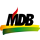 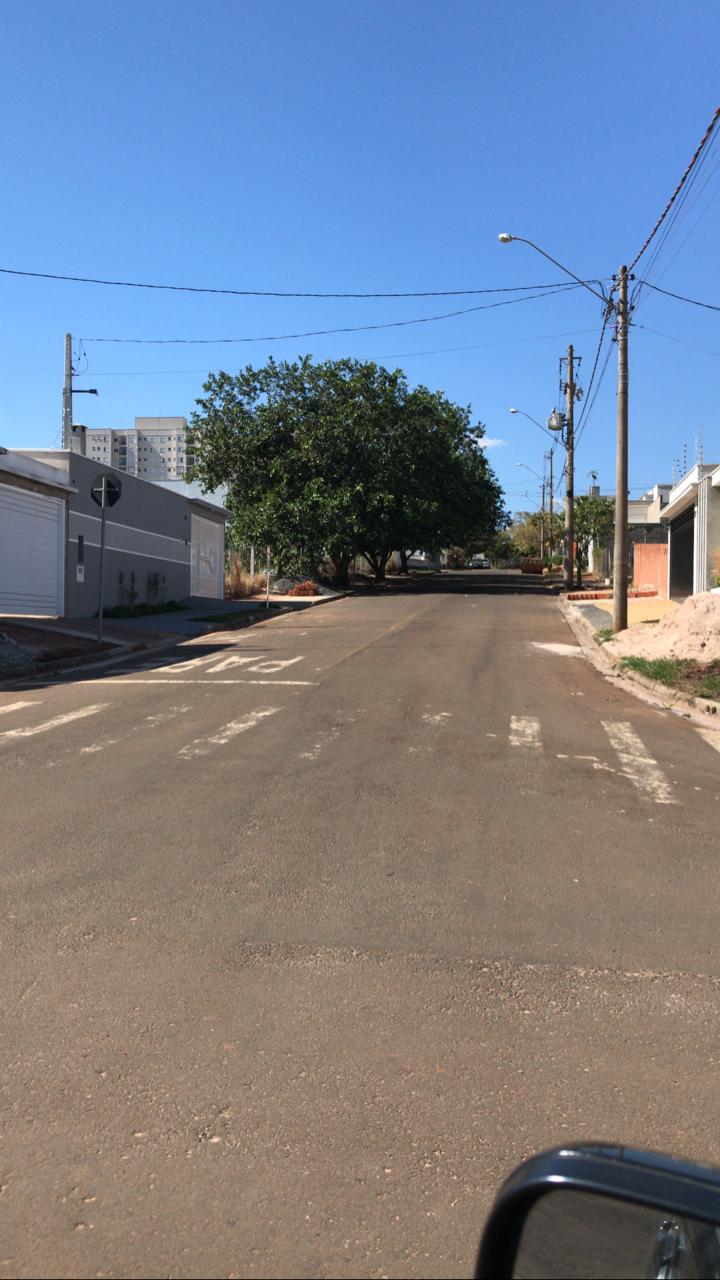 